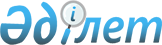 Қазақстан Республикасы Үкіметінің 2002 жылғы 3 сәуірдегі № 396 қаулысына толықтырулар мен өзгерістер енгізу туралыҚазақстан Республикасы Үкіметінің 2010 жылғы 29 қарашадағы № 1270 Қаулысы

      «Қазақстан Республикасы Тұңғыш Президентінің - Елбасының Мемлекеттік бейбітшілік және прогресс сыйлығы туралы» Қазақстан Республикасының 2001 жылғы 5 шілдедегі Заңын іске асыру мақсатында Қазақстан Республикасының Үкіметі ҚАУЛЫ ЕТЕДІ:



      1. «Қазақстан Республикасы Тұңғыш Президентінің Мемлекеттік бейбітшілік және прогресс сыйлығының кейбір мәселелері туралы» Қазақстан Республикасы Үкіметінің 2002 жылғы 3 сәуірдегі № 396 қаулысына мынадай толықтырулар мен өзгерістер енгізілсін:



      тақырыбы, кіріспе және 1-тармақ «Қазақстан Республикасы Тұңғыш Президентінің» деген сөздерден кейін «- Елбасының» деген сөзбен толықтырылсын;



      көрсетілген қаулымен бекітілген Қазақстан Республикасы Тұңғыш Президентінің Мемлекеттік бейбітшілік және прогресс сыйлығының лауреаты дипломының сипаттамасында:



      тақырыбы және 1-тармақ «Қазақстан Республикасы Тұңғыш Президентінің» деген сөздерден кейін «- Елбасының» деген сөзбен толықтырылсын;



      2-тармақ мынадай редакцияда жазылсын:

      «Дипломның сыртқы бетінде алтын түсті «Қазақстан Республикасы Тұңғыш Президентінің - Елбасының Мемлекеттік бейбітшілік және прогресс сыйлығы лауреатының дипломы» деген жазу орналасады;



      көрсетілген қаулымен бекітілген Қазақстан Республикасы Тұңғыш Президентінің Мемлекеттік бейбітшілік және прогресс сыйлығының лауреатының омырауға тағатын белгісінің сипаттамасында:



      тақырыбы және 1-тармақ «Қазақстан Республикасы Тұңғыш Президентінің» деген сөздерден кейін «- Елбасының» деген сөзбен толықтырылсын;



      3-тармақ мынадай редакцияда жазылсын:

      «3. «РЕВЕРС» жағында қазақ және орыс тілдерінде:«Қазақстан Республикасы Тұңғыш Президентінің -

Елбасының Мемлекеттік бейбітшілік және прогресс

сыйлығының лауреаты»

«Лауреат государственной премии

мира и прогресса Первого Президента

Республики Казахстан - Лидера Нации»      деген жазу орналасады;



      көрсетілген қаулымен бекітілген Қазақстан Республикасы Тұңғыш Президентінің Мемлекеттік бейбітшілік және прогресс сыйлығының лауреаты куәлігінің сипаттамасында:

      тақырыбы, 1 және 4-тармақтар «Қазақстан Республикасы Тұңғыш Президентінің» деген сөздерден кейін «- Елбасының» деген сөзбен толықтырылсын;



      2-тармақ мынадай редакцияда жазылсын:

      «2. Куәліктің сыртқы жағында Қазақстан Республикасының Мемлекеттік елтаңбасы, оның төменгі жағында алтын түсті «Қазақстан Республикасы Тұңғыш Президентінің - Елбасының Мемлекеттік бейбітшілік және прогресс сыйлығы лауреатының куәлігі» деген жазу орналасады.».



      2. Осы қаулы қол қойылған күнінен бастап қолданысқа енгізіледі.      Қазақстан Республикасының

      Премьер-Министрі                                  К. Мәсімов
					© 2012. Қазақстан Республикасы Әділет министрлігінің «Қазақстан Республикасының Заңнама және құқықтық ақпарат институты» ШЖҚ РМК
				